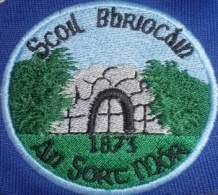 Foirm rollú Scoil BhriocáinNí Mhór na foirmeacha a líonadh  go hiomlán agus a chuir ar ais chuig an Scoil, chomh maith le cóip Teastas Breithe  *Má athraíonn tú d’uimhir soghluaiste le linn na scoil bhliana cuir in iúl dúinn láithreach mar go bhfuil sé ríthábhachtach chun taifid a choinneáil suas go data i gcás éigeandálaTabhair ainmneacha, seoltaí agus uimhreacha teileafóin na ndaoine a bhfuil cead acu do leanbh a            bhailiú ón scoil. Ma tá aon athrú ar seo cur in iúl don scoil i scríbhinnÉigeandálaí Scoile/ Dúnadh Breoiteachta/ gan choinne, etcBeidh an fhaisnéis seo a leanas in úsáid ag an scoil i gcás:• Do leanbh ag mothú tinn• Aon éigeandála a tharlaíonn, (cé go bhfuil an scoil ag feidhmiú, rud a chiallaíonn gur gá an scoil a dhúnadh), tá sé     inmholta chun a chinntiú go bhfilleann na daltaí abhaile go sábháilte.• An Scoil ag dúnadh gan coinne.Má fhaigheann mo pháiste tinn, nó má tá an scoil ag dúnadh gan súil, srl agus níl aon duine sa bhaile / go bhfuil an scoil in ann teagmháil a dhéanamh liom,  Is féidir teagmháil a dhéanamh leis na daoine seo a leanas:Éigeandála Leighis / TimpisteI gcás éigeandála nó timpiste, an dtugann tú cead do ball den fhoireann do leanbh a thabhairt chuig Dochtúir /ospidéal.? (Déanfar gach iarracht dul i dteagmháil leat.)Tugann ______ Ní Thugann ________Síniú Tuismitheora:________________________Tugaim cead do  mo pháiste páirt a ghlacadh sa Chlár OCG(RSE)Síniú Tuismitheora:________________________Tugaim cead do  mo pháiste páirt a ghlacadh sa Clár Bí SábháilteSíniú Tuismitheora:________________________Déantar Tástálacha Scagtha sa scoil ar na páistí go léir ó Naíonáin go dtí Rang 6. Tugaim cead do mo pháiste na tástálacha a dhéanamh.Síniú Tuismitheora:________________________Le linn am do pháiste i Scoil Bhriocáin, d'fhéadfadh sé a bheith riachtanach ó am go ham do mhúinteoirí tástáil dhiagnóiseach a dhéanamh ar do pháiste ar bhonn aonair chun cabhrú leo ina bhforbairt oideachasúil. Tugaim cead aon tástálacha diagnóiseacha is gá a dhéanamh ar  mo pháiste.Síniú Tuismitheora:________________________Tugaim cead do mo pháiste freastal ar an múinteoir  Tacaíochta Foghlama / Acmhainne má mheastar gur gá.Síniú Tuismitheora:________________________Coinníonn an scoil fillteán de ghriangrafanna bainteach le imeachtaí scoile. Tógfar pictiúir de scoláirí agus iad i mbun imeachtaí éagsúla ar scoil. Cuirfear na pictiúir seo san nuachtlitir scoile, leabhráin scoile, ar an suíomh idirlín, foilseacháin áitiúil agus sna nuachtáin ó am go chéile. I gcás pictiúir ar suíomh idirlín na scoile, ní chuirfear ainm an scoláire faoina phictiúr. Más mian leat, pictiúr de do mhac/iníon a bhaint de suíomh idirlín na scoile, faigh i dteagmháil leis an bPríomhoide.Má tá tú sásta go dtógfar pictiúr de do mhac/iníon agus iad a chuir san áireamh do na foilseacháinsin thuasluaite, cuir tic anseo___________Mura bhfuil tú sásta go dtógfar pictiúr de do mhac/iníon agus iad a chur san áireamh do nafoilseacháin sin thuasluaite, cuir tic anseo___________Síniú Tuismitheora:________________________Tugaim cead mo shonraí teaghlaigh (ainm, seoladh, dáta breithe, etc) a thabhairt do ghníomhaireachtaí cosúil le HSE (scoil banaltra, dochtúir, fiaclóir), etcSíniú Tuismitheora:________________________Admhaím go bhfuair mé, gur  léigh mé agus gur  ghlac mé leis an  Polasaí scoile, Cód Iompair Ginearálta, Fríth bhulaíochta, Polasaí Úsáid Substaintí, Polasaí Úsáide Idirlín agus Polasaí OCG Scoil Bhriocáin.Is mian liom mo pháiste a chlárú I Scoil BhriocáinDearbhaím go bhfuil an t-eolas  thuas cruinn agus tuigim  go mbeidh sé faoi rún.Síniú Tuismitheora:________________________Dáta:________________________Le comhlánú má tá do leanbh ag aistriú ó Bunscoile eileAr chuir tú isteach cóip den tuairisc scoile is déanaí agus taifead tinrimh? ____________Ainm an Linbh Seoladh ag a bhfuil gnáth chónaí an leanbh(tá cruthúnas ar sheoladh ag teastáil, m.sh. bille Teileafón, BSL)ÉircódAinm mar atá ar an teastas Breithe:Uimhir PSP (PPS):Dáta Breithe:Náisiúntacht:Más rud é nach rugadh in Éirinn, dáta ar tháinig an linbh go hÉirinn:Aicme creidimh:Dáta Baiste:Tuismitheoir/Caomhnóir 1 Tuismitheoir/Caomhnóir 2Ainm Iomlán: Ainm Iomlán:Fostaíocht:Fostaíocht:Náisiúntacht:Náisiúntacht:Seoladh baile: Seoladh baile:Uimhir guthán 1Uimhir guthán 1Uimhir guthán 2Uimhir guthán 2Sloinne Máthair roimh Pósadh:Sloinne Máthair roimh Pósadh:An bhfuil an leanbh ina chónaí le beirt tuismitheoiríAn bhfuil an leanbh ina chónaí le beirt tuismitheoiríSeasamh an leanbh sa teaghlach (1ú,2ú srl):Seasamh an leanbh sa teaghlach (1ú,2ú srl):Gasúir eile sa chlann:Gasúir eile sa chlann:Gasúir eile sa chlann:Gasúir eile sa chlann:AinmAoisScoilRangCumas Gaeilge/Ability in IrishAn GasúrAn tAthairAn MháthairCainteoir dúchais/native speakerGaeilge Mhaith/competentAr Bheagán Gaeilge/Some IrishGan Gaeilge/No IrishScoil/Naíonra roimhe seo:Cén áit:Cé chomh fada:Cén aois a bhí do leanbh nuair a bhí cumas cainte acu:An bhfuil sé/sí in ann labhairt go maith?An bhfuair do leanbh tuarascáil teanga riamh?An bhfuair do  leanbh measúnú síceolaíoch riamh?Duine a bhailíonn an leanbh de ghnáth:Duine a bhailíonn an leanbh de ghnáth:Duine a bhailíonn an leanbh de ghnáth:AinmSeoladhuimhirAinmSeoladhuimhirDochtúir Teaghlaigh (más Mian leat)Ainm iomlán:Uimhir Guthán:Stádas Díonachta(immunization Status)	Bhí              Ní Raibh	   Cén Uair*An raibh Instealladh Tetanus aige/aici?	⁪		⁪              ………* An raibh Instealladh MMR aige/aici?	⁪		⁪	          ……….*Aon Instealladh eile?	⁪		⁪	          ……….An raibh aon cheann acu seo ag do ghasúr	Bhí	Ní Raibh          Cén Uair*Deilgneach/Chicken Pox:	⁪	⁪                  ……….*An Triuch/whooping Cough:	⁪	⁪                  ……….*Leictneach/Mumps:	⁪	⁪                  ……….*An Bhruitineach/Measles	⁪	⁪                  ……….*An Bhruitneach Dhearg/Rubella:	⁪	⁪                  ……….Aon Fhadhb Phearsanta nó Sláinte ba chóir a bheith ar eolas ag an Scoil?                                                                                   Tá                   Níl*Deacracht Chainte:	⁪	⁪*Deacracht Éisteachta:	⁪	⁪*Plúchadh/Asthma:	⁪	⁪*Diabetes:	⁪	⁪*Titeamas/Epilepsy	⁪	⁪*Haemophilia:	⁪	⁪*Col/Allergy	⁪	⁪*Eile:  ___________________________________________________________________________________________________________________________________________________________________________________________________________________________________________________________________________________________________________________________________________________________________________________________________________________________________________Scoil roimhe seo:Seoladh:Teileafón:Cén rang ina raibh do leanbh nuair a d'fhág sé / sí an scoil?Cúis Aistrithe: